www.phonicsplay.co.ukSee Y1 homepage for login detailsMon.4/ueWarm-up (revision) – Log onto Phonics Play - Tricky Word Trucks https://www.phonicsplay.co.uk/resources/phase/5/tricky-word-trucksClick on  (many of these words are familiar). Follow the instructions. How did you do – did you read them all correctly?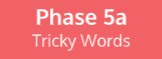 * We are learning a new grapheme ue and how to read and write it.*With your finger, write ue in the air, on your hand, in sand/glitter etc.ue is a digraph (2 letters) – it is found at the end of words.Can you think of any words that end in ‘ue’? Task 1 – Read through the words on the ue PowerPoint (see link – today’s phonics – on website) … To play the PowerPoint, click Slide Show then Play from Start.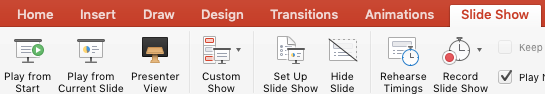 Can you read each of the ue words? Do you know what all of the words mean? Find out the meaning of any unknown words.Did you notice that it can make an ‘oo’ sound (a.g true) or a ‘you’ sound e.g. ‘issue’?Task 2 – On Phonics Play, play Buried Treasurehttps://www.phonicsplay.co.uk/resources/phase/5/buried-treasureChoose  (Phase 5). Read and sort the words. Take your time. Sound out carefully! How did you get on?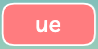 Task 3 – Ask an adult to read the following sentence for you:Is it true that you can get blue glue?Carefully write the sentence in your book. Underline the ue words with a ruler. How many did you find? (x3) Well done Biffs – Great job with ue! 